Publicado en Zaragoza el 21/01/2019 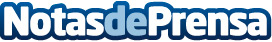 La academia Avenue School propone las clases de conversación como el mejor método para aprender inglésLas clases dinámicas y de conversación son elementos fundamentales para un aprendizaje de inglés sólidoDatos de contacto:Juan Rodriguez876019490Nota de prensa publicada en: https://www.notasdeprensa.es/la-academia-avenue-school-propone-las-clases_1 Categorias: Idiomas Educación Aragón http://www.notasdeprensa.es